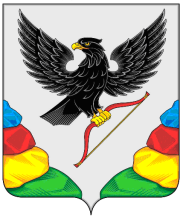 АДМИНИСТРАЦИЯ МУНИЦИПАЛЬНОГО РАЙОНА    «НЕРЧИНСКИЙ РАЙОН» ЗАБАЙКАЛЬСКОГО КРАЯПОСТАНОВЛЕНИЕот  «     » декабря  2023 года 						                №  г. НерчинскО внесении изменений в муниципальную программу «Комплексная поддержка и развитие муниципального автономного учреждения «Редакция газеты «Нерчинская звезда» на 2019-2023 годы»В соответствии с Законом Российской Федерации от 27 декабря 1991 года № 2124-1  «О средствах массовой информации», Федеральным законом от 06.10.2003г. №131-ФЗ «Об общих принципах организации местного самоуправления в Российской Федерации», руководствуясь статьей 25 Устава муниципального района «Нерчинский район», Порядком принятия решения о разработке, формирования и реализации муниципальных программ муниципального района «Нерчинский  район», утвержденным постановлением администрации муниципального района «Нерчинский район»  от 31 декабря 2015 года № 127,  администрация муниципального района «Нерчинский район» постановляет:1. Внести изменения в муниципальную программу «Комплексная поддержка и развитие муниципального автономного учреждения «Редакция газеты «Нерчинская звезда» на 2019-2023 годы», утвержденную постановлением администрации муниципального района «Нерчинский район» № 128 от 22 ноября 2018 года.2. Продлить срок действия муниципальной программы «Комплексная поддержка и развитие муниципального автономного учреждения «Редакция газеты «Нерчинская звезда» на 2019-2023 годы», утверждённую Постановлением администрации муниципального района «Нерчинский район» № 128 от 22 ноября 2018 года на 2024 год.3. Утвердить прилагаемые изменения в муниципальную программу «Комплексная поддержка и развитие муниципального автономного учреждения «Редакция газеты «Нерчинская звезда» на 2019-2023 годы» утвержденную постановлением администрации муниципального района «Нерчинский район» № 128 от 22 ноября 2018 года (прилагается).3. Настоящее постановление опубликовать в общественно-политической газете «Нерчинская звезда». 4. Настоящее постановление вступает в силу на следующий день после опубликования в газете «Нерчинская звезда».  И.о. главы муниципальногорайона «Нерчинский район»                                                      Б.Н. ПротасовПРИЛОЖЕНИЕУтверждено постановлением администрации муниципального района «Нерчинский район»                                      №       от «     »  декабря   20___ года Изменения внесенные в муниципальную программу «Комплексная поддержка и развитие муниципального автономного учреждения «Редакция газеты «Нерчинская звезда»на 2019-2024 годы»1. Паспорт муниципальной программы «Комплексная поддержка и развитие муниципального автономного учреждения «Редакция газеты «Нерчинская звезда» на 2019-2024 годы»:- Раздел «Наименование программы» Комплексная поддержка и развитие муниципального автономного учреждения «Редакция газеты «Нерчинская звезда» на 2019-2023 годы заменить словами: «Комплексная поддержка и развитие муниципального автономного учреждения «Редакция газеты «Нерчинская звезда» на 2019-2024 годы» - Раздел «Сроки и этапы реализации», 2019-2023 годы. Программа реализуется в 1 этап, заменить словами 2019-2024 годы. Программа реализуется в 1 этап. - Раздел «Объёмы финансирования программы», слова «Объём финансирования Программы составляет 8072,26 тыс. руб., в том числе: Бюджет МР «Нерчинский район» - 4688,6 тыс.руб., Бюджет МАУ «Редакции газеты «Нерчинская звезда» - 1724,5 тыс.руб., Внебюджетные источники – 1659,16 тыс.руб.», заменить словами «Объём финансирования Программы составляет 8280,7 тыс. руб., в том числе: Бюджет МР «Нерчинский район» - 4969 тыс.руб., Бюджет МАУ «Редакции газеты «Нерчинская звезда» - 1724,5 тыс.руб., Внебюджетные источники – 1659,16 тыс.руб.»- Пункт «Укрепление материально-технической базы учреждения» дополнить словами: 2024 г. – 280,0 тыс.руб. 2. Раздел 4. Сроки реализации Программы: Слова «Реализация районной целевой программы Комплексная поддержка и развитие муниципального автономного учреждения «Редакция газеты «Нерчинская звезда» на 2019-2023 годы» рассчитана на пять лет и реализуется в один этап», заменить словами «Реализация районной целевой программы Комплексная поддержка и развитие муниципального автономного учреждения «Редакция газеты «Нерчинская звезда» на 2019-2024 годы» рассчитана на шесть лет и реализуется в один этап». 3. Раздел 5. Объёмы и источники финансирования Программы:- в п.1 слова «Ассигнование из бюджета МР «Нерчинский район» в объёме 4688,6 тыс.руб», заменить на «Ассигнование из бюджета МР «Нерчинский район» в объёме 4969 тыс.руб». - п.1 дополнить словами 2024 год – 280,0 тыс.руб.- Слова: «На весь период реализации Программы финансирование составит 8072,26 тыс.руб.» заменить словами: «На весь период реализации Программы финансирование составит 8280,7 тыс.руб».  4. Раздел 7. Ожидаемые конечные результаты и целевые индикаторы реализации Программы в 4 абзаце укрепления материально технической базы учреждения внести следующие изменения:Дополнить словами: 2024 г. – 280,0 тыс.руб. 5. В Приложении 1 к программе «Комплексная поддержка и развитие муниципального автономного учреждения «Редакция газеты «Нерчинская звезда» на 2019-2024 годы» внести следующие изменения:- Раздел 1. В графе Потребность в финансовых средствах, тыс.руб., в том числе по годам дополнить графой с наименованием «2024».- Раздел 1. дополнить строкой 1.3. Приобретение материалов. - В строке 1.3 Приобретение материалов, в графе «2024» внести сумму 280,0 тыс.руб. - В строке 1.3. Приобретение материалов, в графе «Источники финансирования» внести слова «Бюджет МР «Нерчинский район».- Раздел: «Бюджет МР «Нерчинский район» в графе 2 в сумму в размере 4688,6 тыс.руб. заменить суммой в размере 4969 тыс.руб., - В графе «Итого по программе» сумму 8072.26 тыс. руб., заменить суммой 8280,7 тыс. руб. __________________________________________